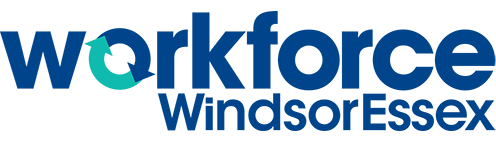 EXPLORING NEW CAREERSACTIVITY STEPS:Have your child select a job they are interested in.When a job has been selected, have your child fill out the worksheet below. Your child will research and complete this worksheet for three different jobs.Job #1:Job #2:Job #3:Job Title:Job Sector:Skills Needed:Education Needed:Salary or Hourly Wage:Daily Tasks or Responsibilities:Job Title:Job Sector:Skills Needed:Education Needed:Salary or Hourly Wage:Daily Tasks or Responsibilities:Job Title:Job Sector:Skills Needed:Education Needed:Salary or Hourly Wage:Daily Tasks or Responsibilities: